Domaruppdrag Maj-Juni 2023Lördag 6/5	P13 - Ulvåkers IF 10.30			Selina och TindraLördag 13/5	F12 - Guldkroken 11.00			Elsa och Emma SOnsdag 17/5	P13 - Skara FC 18.00			Elin och CarinaTorsdag 25/5	F12 - Lidköpings FK 18.30		Lisa och NikitaFredag 9/6	F12 - Våmbs IF 18.00			Agnes och LolloOnsdag 14/6	P13 - Skövde AIK 18.00			Emma W och TuvaTisdag 20/6	P13 - Skövde AIK 17.30			Marie och JohannaOnsdag 21/6	F12 - Skövde KIK 18.00			Nora och EllenReserver: Anna, Maja och LowaTänk på!Behöver du byta tid för att du inte kan döma byter du själv på listan. Meddela Nicke när bytet är klart. Nickes mobil 0703053937.Var på plats ombytt och klar med rätt utrustning 15 minuter innan matchen startarDomartröja, visselpipa och tidtagarur finns i garderoben innanför dörren till klubbrummet.Hälsa på de båda lagens lagledare innan match förr att kolla av om det är något särskilt ni behöver tänka på innan matchstart.  Det kan vara hur lång matchen är, hur man gör vid felaktiga inkast o.s.v. Domarna, lagledarna och matchvärden ska ha ett möte ca 10 minuter innan matchstart. Matchvärdens uppgift är bland annat att vara ett stöd till domarna under matchen.Bestäm vem av er som dömer på vilken sida.Håll koll på vem som startar med bollen i respektive period.Hjälps åt med svåra situationer, det är så som ni uppfattar det som hände på planen som gäller.Våga vara tydlig, visa med tydliga tecken eller blåsningar när ni dömer.Prata gärna med spelaren och tala om varför ni har blåst som ni har gjort.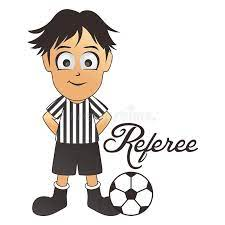 Efter matchens slut ställ upp och tacka för matchenLycka till med ert dömande!!